В этом занятии использованы приёмы технологии ТРИЗ, такие как: вход через пароль (позволяет включить в мыслительную деятельность каждого ребёнка). Выход через пароль является своеобразной рефлексией. Игра «Да-нет-ка» помогает закрепить пространственное ориентирование и тренирует детей в правильном формулировании вопросов. Суть современного развивающего подхода состоит также в том, чтобы сформировать у учащегося самостоятельную учебную деятельность, в том числе и в плане решения задач. Речь идет не о том, чтобы научить ребенка узнавать и решать ограниченный круг типовых задач (сформировать навык решения типовых задач), а научить ребенка решать любые задачи, и притом самостоятельно.При подготовке ребенка к решению задач важно, чтобы он сам научился их придумывать, тогда они становятся для него более понятными. Занятие: «Путешествие по математическим островам»Подготовительная к школе группаЦели: 
Образовательные: Продолжать формирование мыслительных операций (анализа, синтеза, сравнения, обобщения, классификации).Формировать представления о свойствах предметов: цвет, форма, размер. Умение выделять и объяснять признаки сходства и различия предметов, объединять их в группы по общему признаку. Умение находить "лишний” предмет.Закрепить знания о составных частях задачи, умение самостоятельно составлять и решать задачи.Закрепить навыки порядкового счёта в пределах 10.Формировать навык полных ответов на вопросы.Развивающие: Развивать речь, наблюдательность, мыслительную активность, умение высказывать и обосновывать свои суждения.Развивать слуховое и зрительное внимание, память, логическое мышление.Развивать конструктивные и творческие способности, фантазию, творческое воображение.Воспитательные: Воспитывать интерес к математическим занятиям.Развивать самостоятельность, умение планировать свою работу.Воспитывать стремление оказывать помощь другим, которые оказались в трудной ситуации.Воспитывать дружеские взаимоотношения между детьми, привычку заниматься сообща.Ход занятия:Часть 1.Дети входят, называя пароль:-назови число, стоящее перед 7; (ответив, ребёнок берёт карточку с изображением названной цифры)-назови число соседями, которого являются числа 2 и 4;-назови число, следующее за 1;-назови число, которое больше 3 на 1;-назови число, которое меньше 2, но больше 0;-назови число, следующее за 4.В комнате стоит три стола: один впереди, один слева и один справа.Чтобы узнать какое место тебе занять, задай мне пространственный вопрос, на который я смогу ответить «да» или «нет». ( Игра « Да-нет-ка»).Часть 2.	-Ребята, сегодня я приглашаю вас отправиться в путешествие по математическим островам. Чтобы узнать, на чём мы будем путешествовать, предлагаю вам взять в руки планшеты и маркеры и приготовиться слушать и выполнять мои команды.Графический диктант:4 клетки вправо, 2 клетки  вверх, 1 клетки вправо, 1 клетки вверх, 1 клетки  вправо, 1 клетки вниз, 1 клетки вправо, 2 клетки вниз, 3 клетки  вправо, 2 клетки  наискосок влево вниз, 6 клетки влево, 2 клетки  наискосок влево вверх.-Что у вас получилось? (корабль)	-Отправляемся в путешествие. Первый остров который мы посетим, называется «Остров задачек».-Ребята,  кто напомнит мне, из каких частей состоит математическая задача? (условие, вопрос, решение, ответ). А о чём нам рассказывает условие задачи? (о месте, где происходят события с каким либо героем или объектом).	-Предлагаю вам разбиться по парам и составить свою задачу, использую карточки с изображением объектов, а решение записать при помощи карточек с цифрами и знаками.После составление детьми задач, каждая пара презентует свою задачу и объясняет решение, остальные дети оценивают правильность выполнения.	-Наш путь лежит к следующему острову «Остров геометрических фигур»-В этом мешочке лежат геометрические фигуры, вы  по очереди опускаете в него руки , выбираете одну фигуру исследуете её и описываете, в конце описания надо найти сравнение , на какой объект фигура похожа, а остальные дети попробуют догадаться о какой фигуре речь.После выполнения этого задания предлагаю придумать и выложить любой объект из геометрических фигур и рассказать, какие фигуры были использованы (работа парами).-Чтобы приступить к следующему заданию предлагаю немного размяться и отдохнуть:По утрам всех солнышко поднимает нас.Поднимаем руки мы по команде - раз.А над нами весело шелестит листва,Опускаем руки мы по команде - два.Ветер тихо клён качаетВправо, влево наклоняет.Зашумел листвою клёнВетер дует, задуваетНашу мельницу вращает.-Для выполнения этого занятия возьмите планшеты и маркеры и слушайте внимательно:В верхнем левом углу нарисуйте круг, посередине овал, в нижнем правом углу квадрат, В верхнем правом прямоугольник, в левом нижнем треугольник. Сравните с моим образцом и исправьте ошибки, если они есть.-Пришла пора снова отправиться в путь, и мы отправляемся на «Остров лабиринтов».-На этом острове вам предстоит расшифровать записки и зарисовать по, что на них написано.Вариант 1 1 клетка вправо, 2 клетки  вниз, 1клетка  вправо, 2 клетки  вверх, 1 клетка вправо,4 клетки  вниз, 1 клетка  наискосок влево вниз, 1клетка влево, 1 клетка наискосок влево вверх, 2 клетки вправо, 1 клетка вверх, 1клетка  влево, 1клетка наискосок вправо вверх, 2клетки  вверх (У)Вариант 22 клетки  вправо, 1 клетка наискосок вправо вниз, 1клетка  вниз, 1 клетка наискосок влево вниз, 1 клетка влево, 2 клетки вниз, 1клетка  влево, 5 клеток вверх. (Р)Вариант 32 клетки вправо, 5 клеток вниз, 1клетка  вправо, 2 клетки вверх, 1 клетка  вправо, 2 клетки вниз, 1 клетка вправо, 4клетки вверх,1 клетка наискосок вправо вверх. (А)Теперь составьте из полученных букв слово. (УРА)Это означает, что наше путешествие подошло к концу.Часть 3.Прощание: по одному дети подходят к педагогу и отвечают на вопросы:-На каком виде транспорта сегодня путешествовали?-Из каких частей состоит задача?-Какое вопросительное слово используют для постановки вопроса в задаче?-Какая фигура не имеет углов?-Какое слово получилось в конце путешествия?-На каких островах мы сегодня побывали?Занятие: «Путешествие по математическим островам»Подготовительная к школе группаЦели: 
Образовательные: Продолжать формирование мыслительных операций (анализа, синтеза, сравнения, обобщения, классификации).Формировать представления о свойствах предметов: цвет, форма, размер. Умение выделять и объяснять признаки сходства и различия предметов, объединять их в группы по общему признаку. Умение находить "лишний” предмет.Закрепить знания о составных частях задачи, умение самостоятельно составлять и решать задачи.Закрепить навыки порядкового счёта в пределах 10.Формировать навык полных ответов на вопросы.Развивающие: Развивать речь, наблюдательность, мыслительную активность, умение высказывать и обосновывать свои суждения.Развивать слуховое и зрительное внимание, память, логическое мышление.Развивать конструктивные и творческие способности, фантазию, творческое воображение.Воспитательные: Воспитывать интерес к математическим занятиям.Развивать самостоятельность, умение планировать свою работу.Воспитывать стремление оказывать помощь другим, которые оказались в трудной ситуации.Воспитывать дружеские взаимоотношения между детьми, привычку заниматься сообща.Ход занятия:Часть 1.Дети входят, называя пароль:-назови число, стоящее перед 7; (ответив, ребёнок берёт карточку с изображением названной цифры)-назови число соседями, которого являются числа 2 и 4;-назови число, следующее за 1;-назови число, которое больше 3 на 1;-назови число, которое меньше 2, но больше 0;-назови число, следующее за 4.В комнате стоит три стола: один впереди, один слева и один справа.Чтобы узнать какое место тебе занять, задай мне пространственный вопрос, на который я смогу ответить «да» или «нет». ( Игра « Да-нет-ка).Часть 2.	-Ребята, сегодня я приглашаю вас отправиться в путешествие по математическим островам. Чтобы узнать, на чём мы будем путешествовать, предлагаю вам взять в руки планшеты и маркеры и приготовиться слушать и выполнять мои команды.Графический диктант:4 клетки вправо, 2 клетки  вверх, 1 клетки вправо, 1 клетки вверх, 1 клетки  вправо, 1 клетки вниз, 1 клетки вправо, 2 клетки вниз, 3 клетки  вправо, 2 клетки  наискосок влево вниз, 6 клетки влево, 2 клетки  наискосок влево вверх.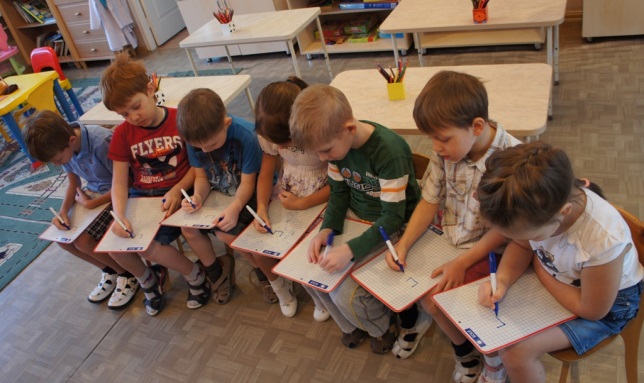 -Что у вас получилось? (корабль)	-Отправляемся в путешествие. Первый остров, который мы посетим, называется «Остров задачек».-Ребята,  кто напомнит мне, из каких частей состоит математическая задача? (условие, вопрос, решение, ответ). А о чём нам рассказывает условие задачи? (о месте, где происходят события с каким либо героем или объектом).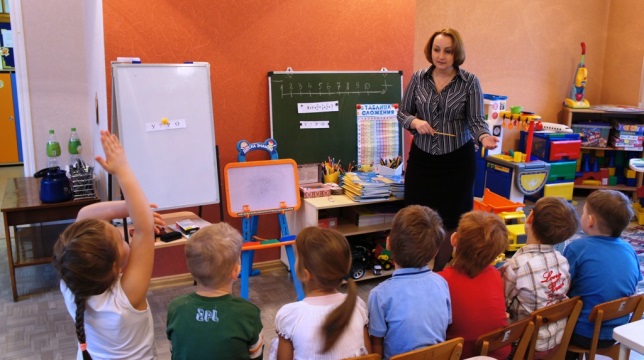 	-Предлагаю вам разбиться по парам и составить свою задачу, использую карточки с изображением объектов, а решение записать при помощи карточек с цифрами и знаками.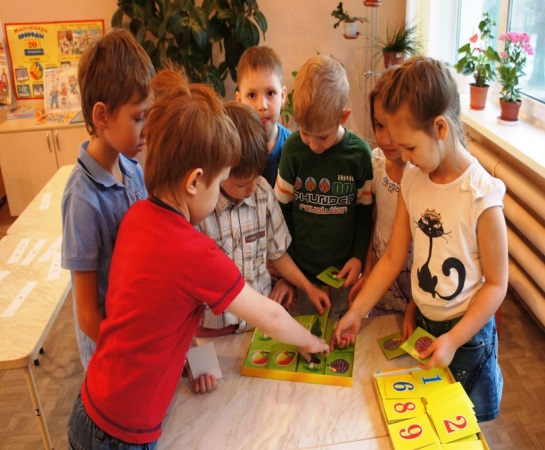 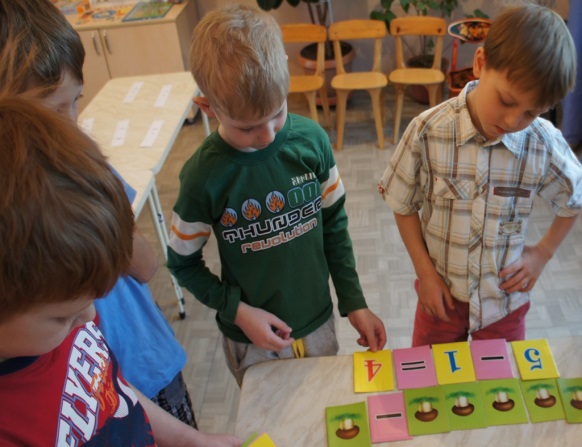 После составление детьми задач, каждая пара презентует свою задачу и объясняет решение, остальные дети оценивают правильность выполнения.	-Наш путь лежит к следующему острову «Остров геометрических фигур»-В этом мешочке лежат геометрические фигуры, вы  по очереди опускаете в него руки , выбираете одну фигуру исследуете её и описываете, в конце описания надо найти сравнение , на какой объект фигура похожа, а остальные дети попробуют догадаться о какой фигуре речь.После выполнения этого задания предлагаю придумать и выложить любой объект из геометрических фигур и рассказать, какие фигуры были использованы (работа парами).-Чтобы приступить к следующему заданию предлагаю немного размяться и отдохнуть:По утрам всех солнышко поднимает нас.Поднимаем руки мы по команде - раз.А над нами весело шелестит листва,Опускаем руки мы по команде - два.Ветер тихо клён качаетВправо, влево наклоняет.Зашумел листвою клёнВетер дует, задуваетНашу мельницу вращает.-Для выполнения этого занятия возьмите планшеты и маркеры и слушайте внимательно:В верхнем левом углу нарисуйте круг, посередине овал, в нижнем правом углу квадрат, В верхнем правом прямоугольник, в левом нижнем треугольник. Сравните с моим образцом и исправьте ошибки, если они есть.-Пришла пора снова отправиться в путь, и мы отправляемся на «Остров лабиринтов».-На этом острове вам предстоит расшифровать записки и зарисовать по, что на них написано.Вариант 1 1 клетка вправо, 2 клетки  вниз, 1клетка  вправо, 2 клетки  вверх, 1 клетка вправо,4 клетки  вниз, 1 клетка  наискосок влево вниз, 1клетка влево, 1 клетка наискосок влево вверх, 2 клетки вправо, 1 клетка вверх, 1клетка  влево, 1клетка наискосок вправо вверх, 2клетки  вверх (У)Вариант 22 клетки  вправо, 1 клетка наискосок вправо вниз, 1клетка  вниз, 1 клетка наискосок влево вниз, 1 клетка влево, 2 клетки вниз, 1клетка  влево, 5 клеток вверх. (Р)Вариант 32 клетки вправо, 5 клеток вниз, 1клетка  вправо, 2 клетки вверх, 1 клетка  вправо, 2 клетки вниз, 1 клетка вправо, 4клетки вверх,1 клетка наискосок вправо вверх. (А)Теперь составьте из полученных букв слово. (УРА)Это означает, что наше путешествие подошло к концу.Часть 3.Прощание: по одному дети подходят к педагогу и отвечают на вопросы:-На каком виде транспорта сегодня путешествовали?-Из каких частей состоит задача?-Какое вопросительное слово используют для постановки вопроса в задаче?-Какая фигура не имеет углов?-Какое слово получилось в конце путешествия?-На каких островах мы сегодня побывали?